SchulversuchspraktikumName: Birte ZieskeSommersemester 2012Klassenstufen 5 & 6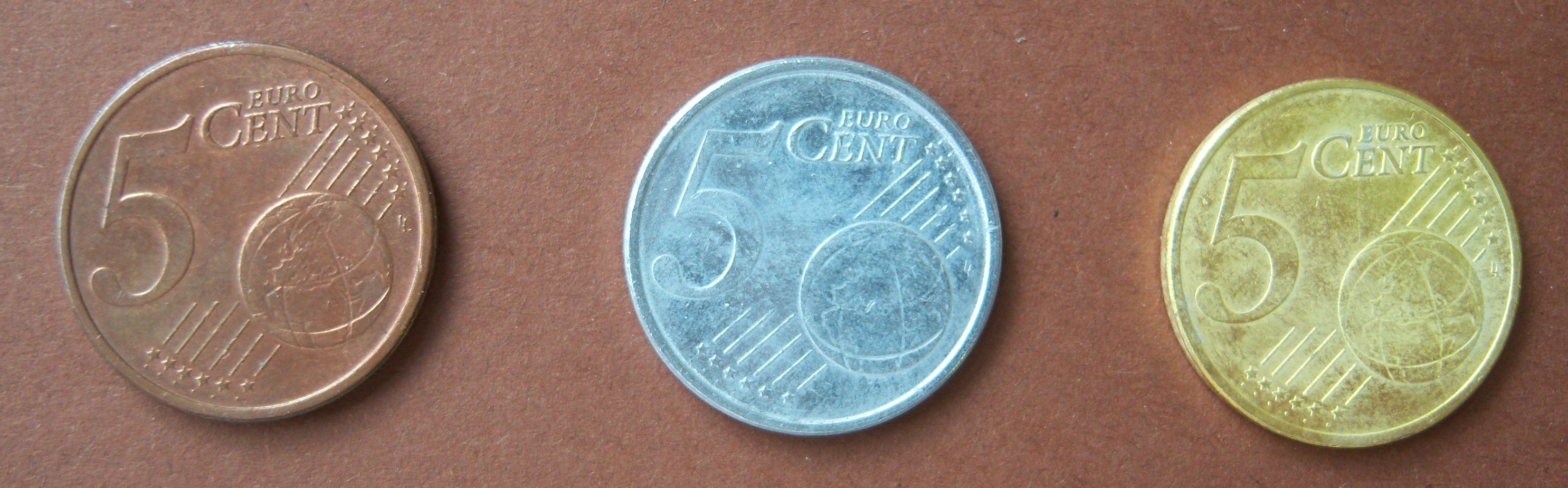 Reinstoffe und StoffgemischeKonzept und LernzieleIm Basiskonzept „Stoff-Teilchen“ des Kerncurriculums wird für die Klassenstufen 5 & 6 gefordert, dass die Schülerinnen und Schüler (im Folgenden abgekürzt durch SuS) Stoffe einerseits anhand ihrer mit den Sinnen erfahrbaren Eigenschaften unterscheiden sollen und darüber hinaus bereits ausgewählte messbare Eigenschaften erlernen, die zur Unterscheidung von Stoffen dienen. Im Bezug zum Thema, kann der Begriff „Stoffe“ aus dem Kerncurriculum als Zusammenfassung der Begriffe „Reinstoffe und Stoffgemische“ verstanden werden. Die folgenden Experimente sollen ermöglichen, dass die SuS Reinstoffe und Stoffgemische klassifizieren können (Übersicht über die Klassifizierung siehe Anhang I). Dass Stoffgemische aus einzelnen Reinstoffen bestehen, verdeutlichen das Eindampfen von Salzwasser (V1) und die Herstellung eines Gemenges (V3). Bei diesen Versuchen sind die unterschiedlichen Reinstoffe mit dem bloßen Auge für die SuS sichtbar, bzw. werden durch das Eindampfen sichtbar gemacht. Eine spezielle Form eines homogenen Stoffgemisches wird mit der Legierung einer Kupfermünze (V2) demonstriert. Die spezifischen Eigenschaften, die Reinstoffe besitzen, werden bei der Unterscheidung von Zucker und Salz erlernt und schließlich durch die Identifizierung eines unbeschrifteten Behälters angewendet (V4). Durch die Erstellung von Siedekurven unterschiedlicher Lösungen (dest. Wasser und Salzlösungen) kann verdeutlicht werden, wie sich die spezifischen Eigenschaften von Reinstoffen durch Vermischungen mit anderen Reinstoffen verändern.Relevanz des Themas für die Schülerinnen und SchülerBei der Erarbeitung des Themas kann auf das Vorwissen zurückgegriffen werden, welches die SuS bereits in ihrem Alltag gesammelt haben. So werden die SuS mit Gemischen bereits in unterschiedlichster Form in Berührung gekommen sein, wie beim Kuchen backen, beim Kochen, beim Mischen von Farben oder bspw. beim Vermischen von Getränken (Saftschorlen). Es ist somit sinnvoll Grundlagen über Reinstoffe und Stoffgemische den SuS aus den Klassenstufen 5 & 6 mittels Alltagsstoffen zu vermitteln. Durch diese ungefährlichen Stoffe ist es ebenfalls möglich, Sicherheitsrisiken zu minimieren und zu ermöglichen, dass die SuS anhand von ungefährlichen „Alltagschemikalien“ grundlegende Experimentierfertigkeiten erlangen.Mittels der verschiedenen Alltagsstoffe können die SuS bereits Vorstellungen darüber entwickeln, dass Reinstoffe in verschiedenen Größen und Gewichten vorliegen können. Dieses Wissen kann später auf das Teilchenmodell übertragen werden. LehrerversucheV1 – Eindampfen verschiedener LösungenEs werden keinerlei Gefahrenstoffe verwendet!Materialien: 		Dreifuß + Drahtnetz, Gasbrenner, 2 x Porzellan(abdampf-)schalen, TiegelzangeChemikalien:		Destilliertes Wasser (H20), Kochsalz (Natriumchlorid: NaCl)Durchführung: 			Zunächst wird eine gesättigte Salzlösung (mit ca. 6-8 gehäuften Spatel Natriumchlorid in ca. 50ml dest. Wasser) hergestellt. Anschließend bedeckt man die Böden der sauberen Porzellanschalen mit jeweils einer Lösung: (I.) Destilliertes Wasser, (II.) Gesättigte Natriumchlorid-Lösung. Die gefüllten Porzellanschalen werden nacheinander auf das Drahtnetz gestellt und mit dem Bunsenbrenner solange erhitzt, bis die jeweilige Flüssigkeit vollständig verdampft ist. Die jeweilige Porzellanschale wird vorsichtig mit einer Tiegelzange von dem Drahtnetz genommen (Achtung heiß!).Beobachtung:		I.) Das Wasser beginnt nach kurzer Zeit zu sieden und verdampft. Nach dem vollständigen Verdampfen des destillierten Wassers sind keine Rückstände in der Porzellanschale zu sehen. 	II.) Die Lösung beginnt nach kurzer Zeit zu sieden, es entsteht Dampf. Nach dem Eindampfen der Salzlösung bleibt ein weißer Feststoff in der Porzellanschale zurück. Kurz vor dem vollständigen Eindampfen der Lösung ist dieser bereits in kleinen Mengen des Feststoffes aus der Porzellanschale „geploppt“.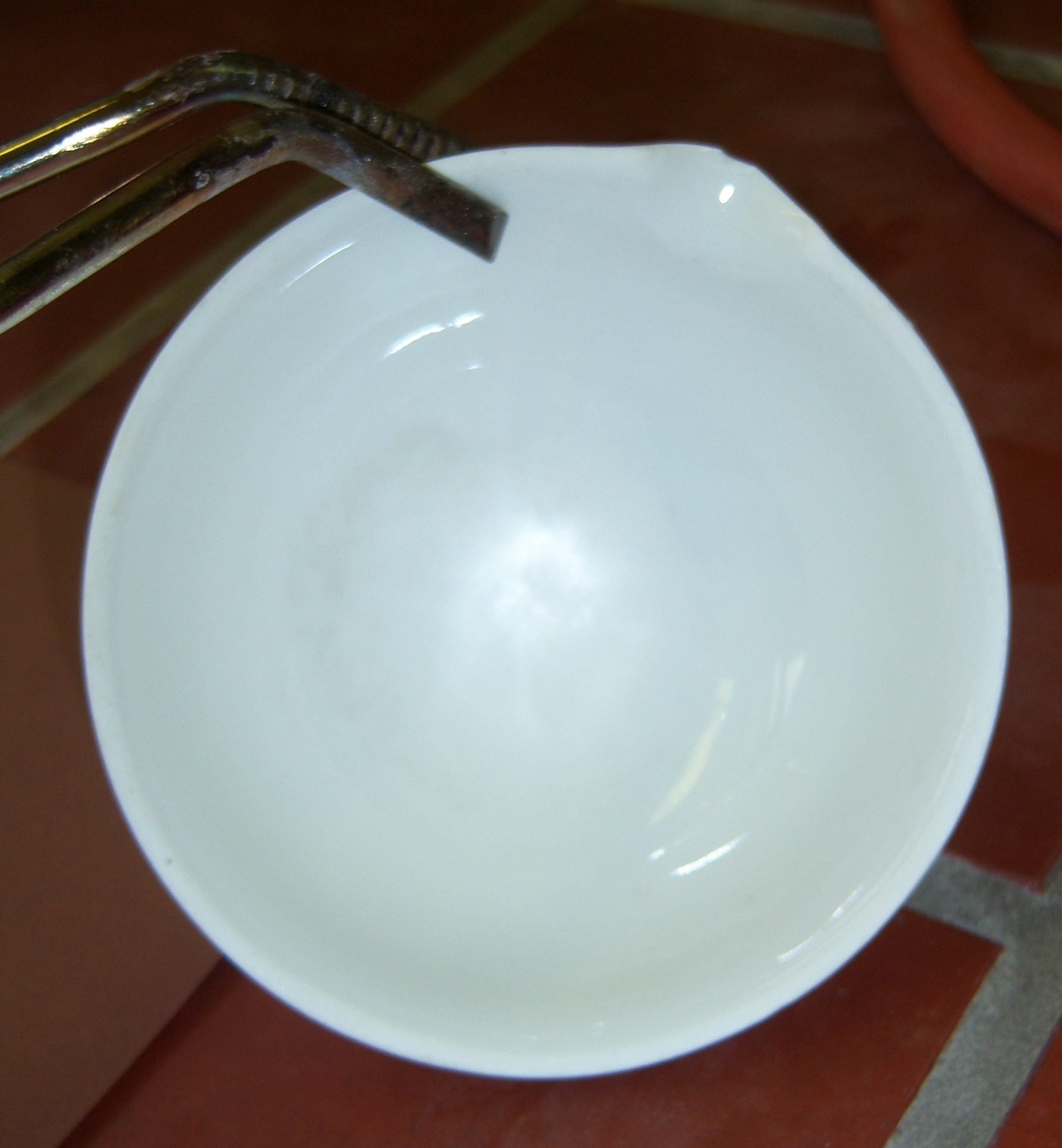 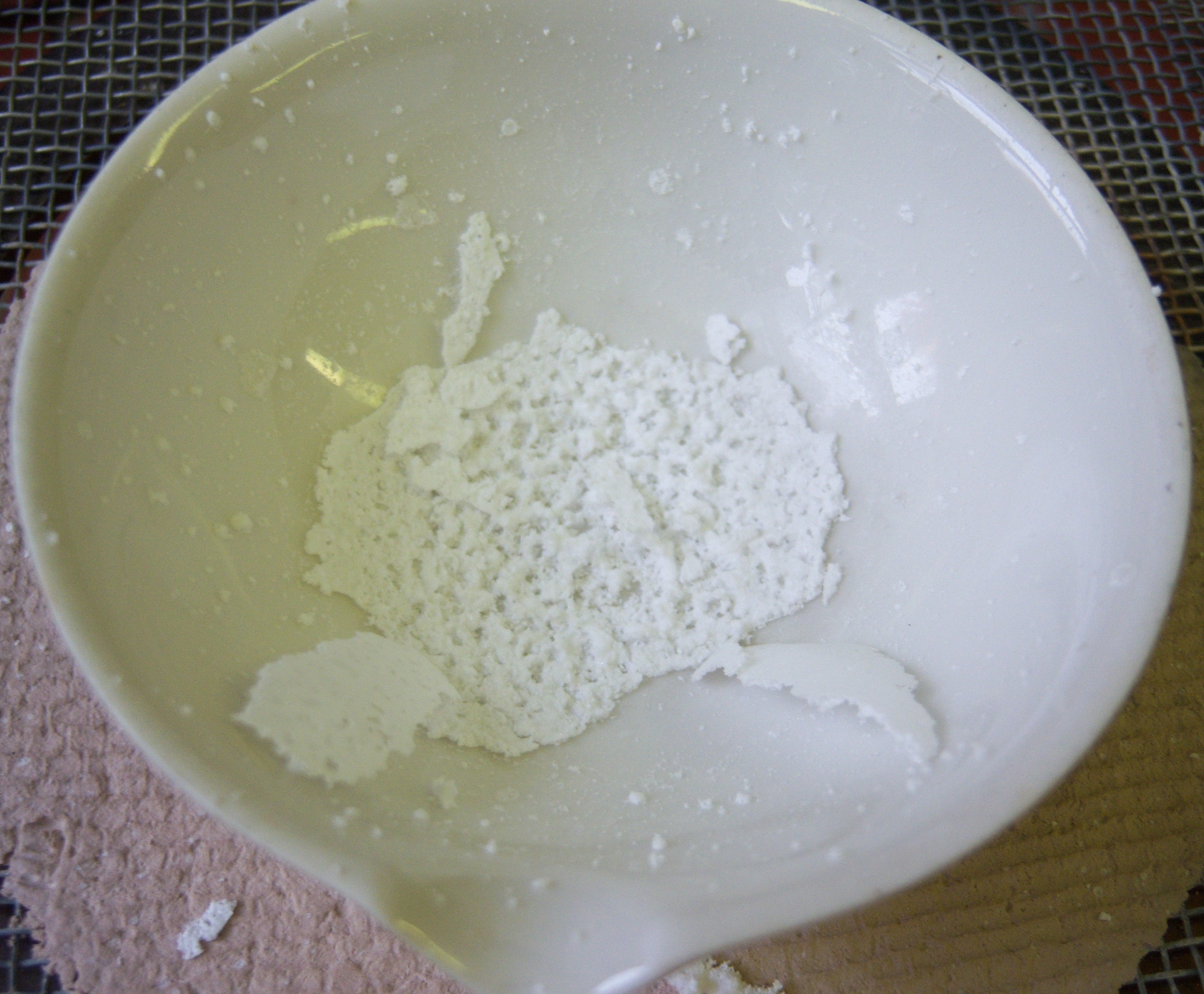 Abb. 1 -  Die beiden Porzellanschalen im Vgl. nach dem Eindampfen (links: „Destilliertes Wasser“, rechts: „Salzlösung“)Deutung:		I.) Im destillierten Wasser lagen keine weiteren gelösten Reinstoffe vor. 	II.) Durch das Eindampfen der Salzlösung konnte das gelöste Salz (weißer Feststoff) zurückgewonnen werden, dabei ist das Wasser aufgrund des niedrigeren Siedepunkts verdampft. Entsorgung:		Feststoff über den Hausmüll oder gelöst über den Abfluss entsorgen.Literatur:		(In Anlehnung an: Haupt & Möllenkamp, 2011)V 2 – Legierung einer KupfermünzeMaterialien: 		Becherglas (150ml), Dreifuß + Drahtnetz, Gasbrenner, Glasstab, Messzylinder, Spatel, TiegelzangeChemikalien:		Destilliertes Wasser (H20), 2-3 Kupfermünzen, Natronlauge ,	2g ZinkpulverDurchführung I: 		In einem Becherglas werden 2g Zinkpulver abgewogen. Im Messzylinder werden 20ml der Natronlauge abgemessen und zu dem Zinkpulver in das Becherglas gegeben. In diese Suspension aus Zinkpulver und Natronlauge werden anschließend 2-3 Kupfermünzen vorsichtig gelegt, z.B. mit Hilfe eines Spatels.  Mit dem Glasstab wird nun umgerührt, sodass die Münzen ein wenig mit Zinkpulver bedeckt werden. Die Münzen sollten dabei nicht übereinander liegen! Das Becherglas wird nun auf den Dreifuß mit Drahtnetz gestellt und ca. 5-7 Minuten sieden gelassen. Das Erhitzen kann spätestens beendet werden, wenn die Flüssigkeit vollständig gesiedet ist.				Mit Hilfe einer Tiegelzange kann das heiße Becherglas von dem Dreifuß genommen werden. Die Münze wird mit der Tiegelzange aus der Suspension genommen und mit dest. Wasser über einem Becherglas abgespült (Spülwasser über Schwermetall entsorgen). Anschließend werden Reste vom Zinkpulver mit einem Papiertuch entfernt.Beobachtung I:		Die kupferfarbene Münze hat eine grau/silbrige Farbe bekommen.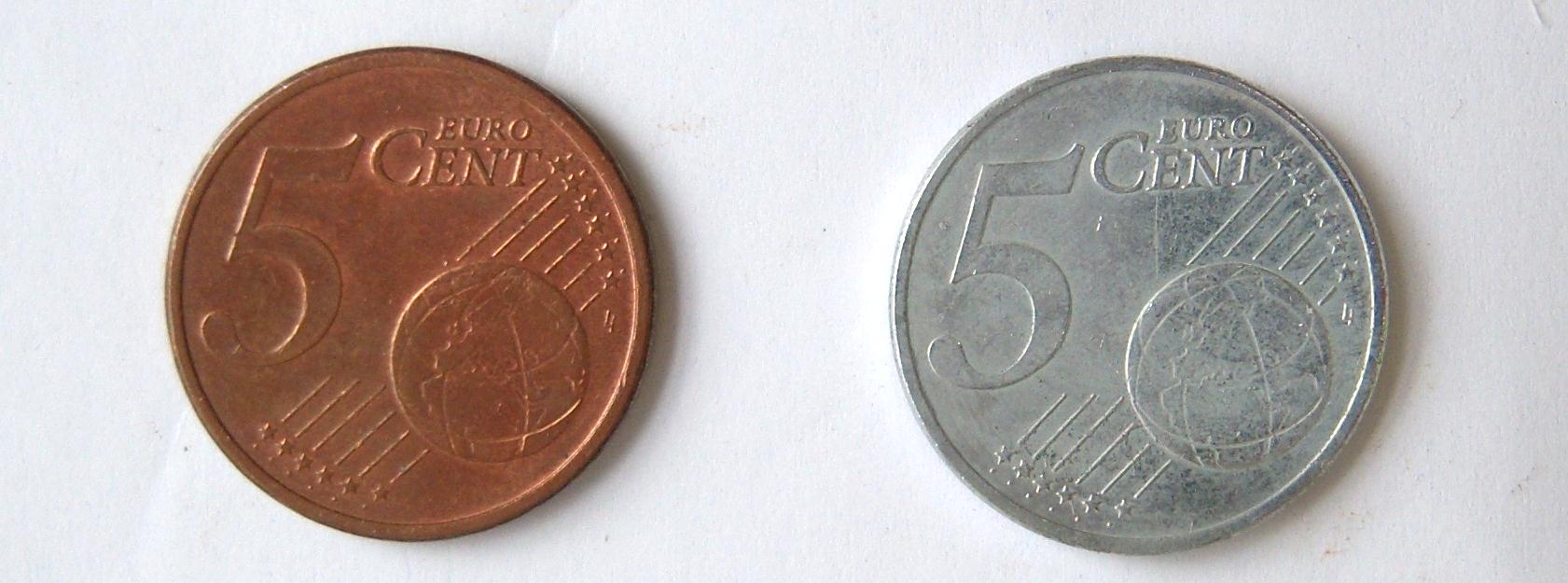 Abb. 2 -  Vergleich der Kupfermünzen: Vor (links) und nach (rechts) dem Behandeln mit Zinkpulver und Natronlauge.Deutung I:		Durch die Behandlung mit Natronlauge wurde die Zinkoxidschicht (Passivierung) zersetzt:		Das Zink bildet auf dem Kupfer einen Niederschlag, es wird absorbiert.Durchführung II:		Mithilfe der Tiegelzange wird die Münze nun über dem Bunsenbrenner unter ständigem Drehen von Vorder- auf Rückseite erhitzt, bis eine Farbänderung eintritt (Die Tiegelzange greift die Münze an dem Münzrand!). Die Münze darf nicht zulange erhitzt werden, da es sonst zu starken Verbrennungen kommen würde!Beobachtung II:		Die Münze wird durch das Erhitzen zunächst erneut Kupferfarben, beim Abkühlen entsteht jedoch eine goldene Messingfarbe.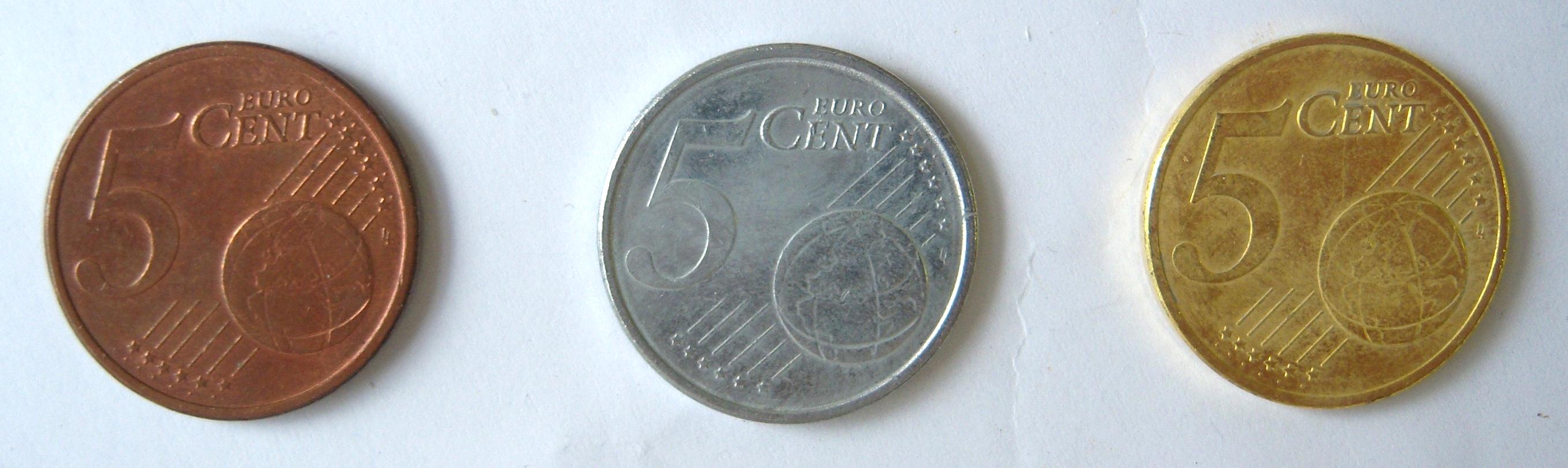 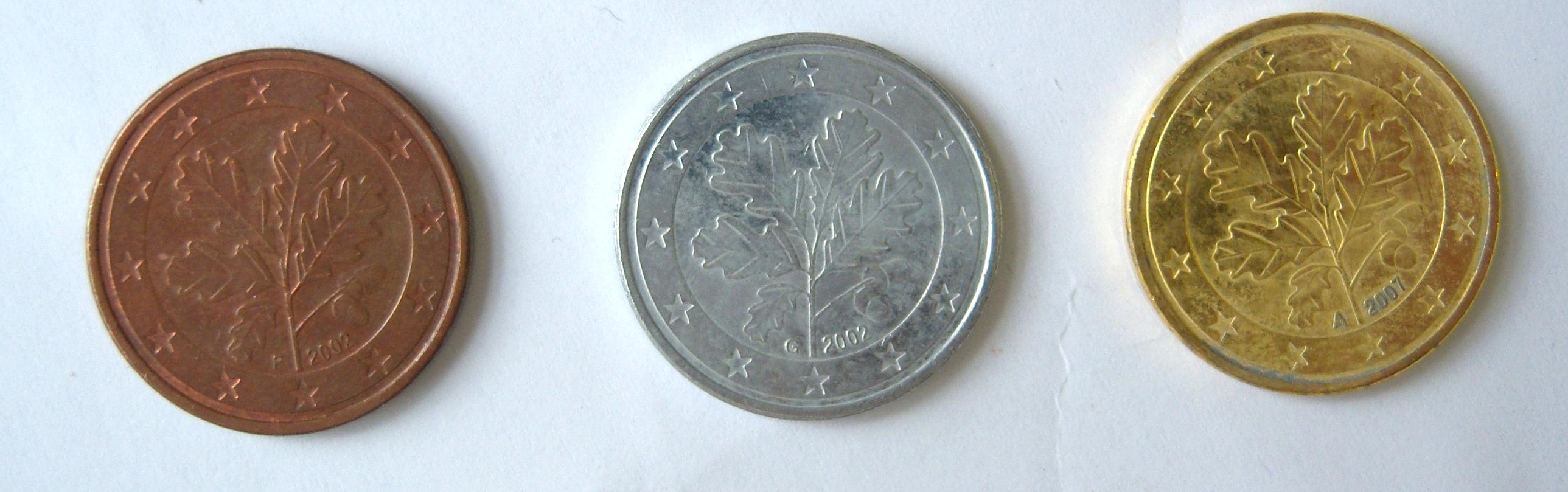 Abb. 3 -  Vergleich der Kupfermünzen: Vor (links), während (mitte) und nach (rechts) dem Versuch.Deutung II:		Aus den beiden Metallen Kupfer und Zink entsteht die Messinglegierung. Die Messingbildung wird durch das Erhitzen beschleunigt.Entsorgung:		Spülwasser und Reste von der Suspension im Schwermetallbehälter entsorgen.Literatur:		(In Anlehnung an: Prof. Blume, 2009)Schülerversuche V 3 – Gemenge aus AlltagsstoffenEs werden keinerlei Gefahrenstoffe verwendet!Materialien: 		Großes Reagenzglas + Stopfen, 2 kleine Messzylinder	Chemikalien:		Grießkörner, MilchreiskörnerDurchführung: 			Im Messzylinder werden jeweils die gleichen Mengen der Stoffe abgemessen (ca. 15ml). Anschließend werden die Stoffe in ein großes Reagenzglas gegeben und das Reagenzglas mit dem Stopfen verschlossen. Das Reagenzglas wird kräftig geschüttelt.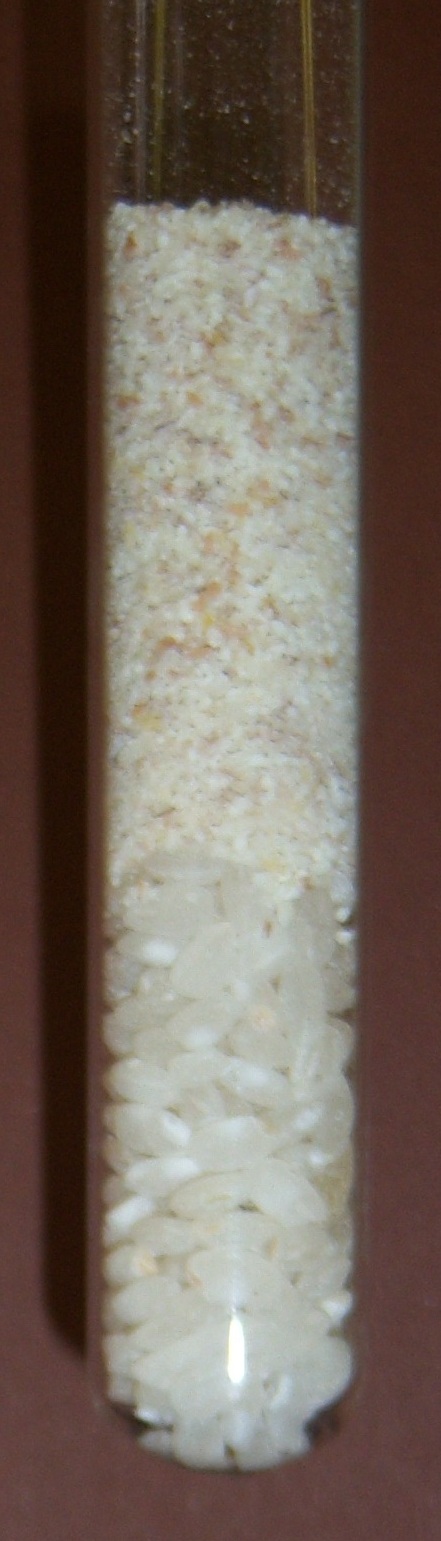 Beobachtung:		Die verschiedenen Körner haben sich vermischt, sind jedoch noch klar mit dem bloßen Auge zu unterscheiden. Die Milchreiskörner liegen trotz heftigem Schütteln vermehrt im unteren Bereich des Reagenzglases.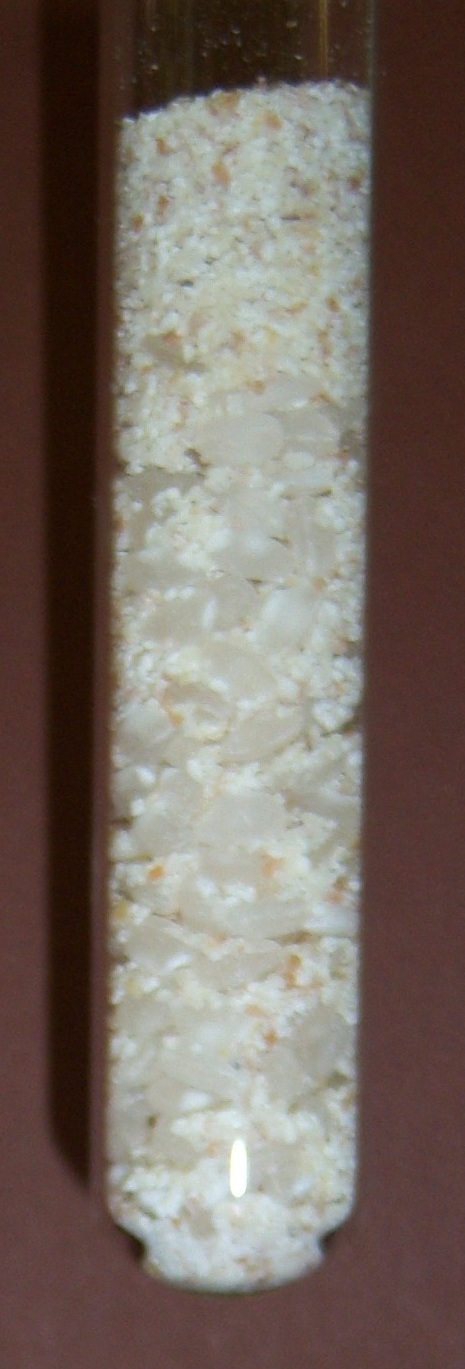 Abb. 4 -  Vergleich der Reagenzgläser: Vor (oben) und nach (unten) dem Schütteln. (Für die vereinfachte Darstellung sind die Abbildungen um 90° gedreht!)Deutung:		In einem Gemenge liegen die Reinstoffe gemischt nebeneinander vor. Die schwereren Stoffe haben dabei das Bestreben, am Boden vorzuliegen. Entsorgung:		Feststoffe über den Hausmüll entsorgen.Literatur:		(In Anlehnung an: Schröder et. al., 1975)V 4 – Unterscheidung zweier Reinstoffe hinsichtlich ihrer EigenschaftenEs werden keinerlei Gefahrenstoffe verwendet!Materialien: 		Bunsenbrenner, Magnet, 6 Reagenzgläser, Reagenzglasklammer, SpatelChemikalien:		Destilliertes Wasser (H20), Kochsalz (Natriumchlorid: NaCl), Haushaltszucker (Saccharose: C12H22O11)Durchführung: 		Die SuS untersuchen die beiden Stoffe hinsichtlich ihrer Eigenschaften: Aggregatzustand, Farbe, Geruch, Magnetismus, Löslichkeit in Wasser und dem Verhalten beim Erhitzen und notieren ihre Beobachtungen in einer Tabelle.Beobachtung:		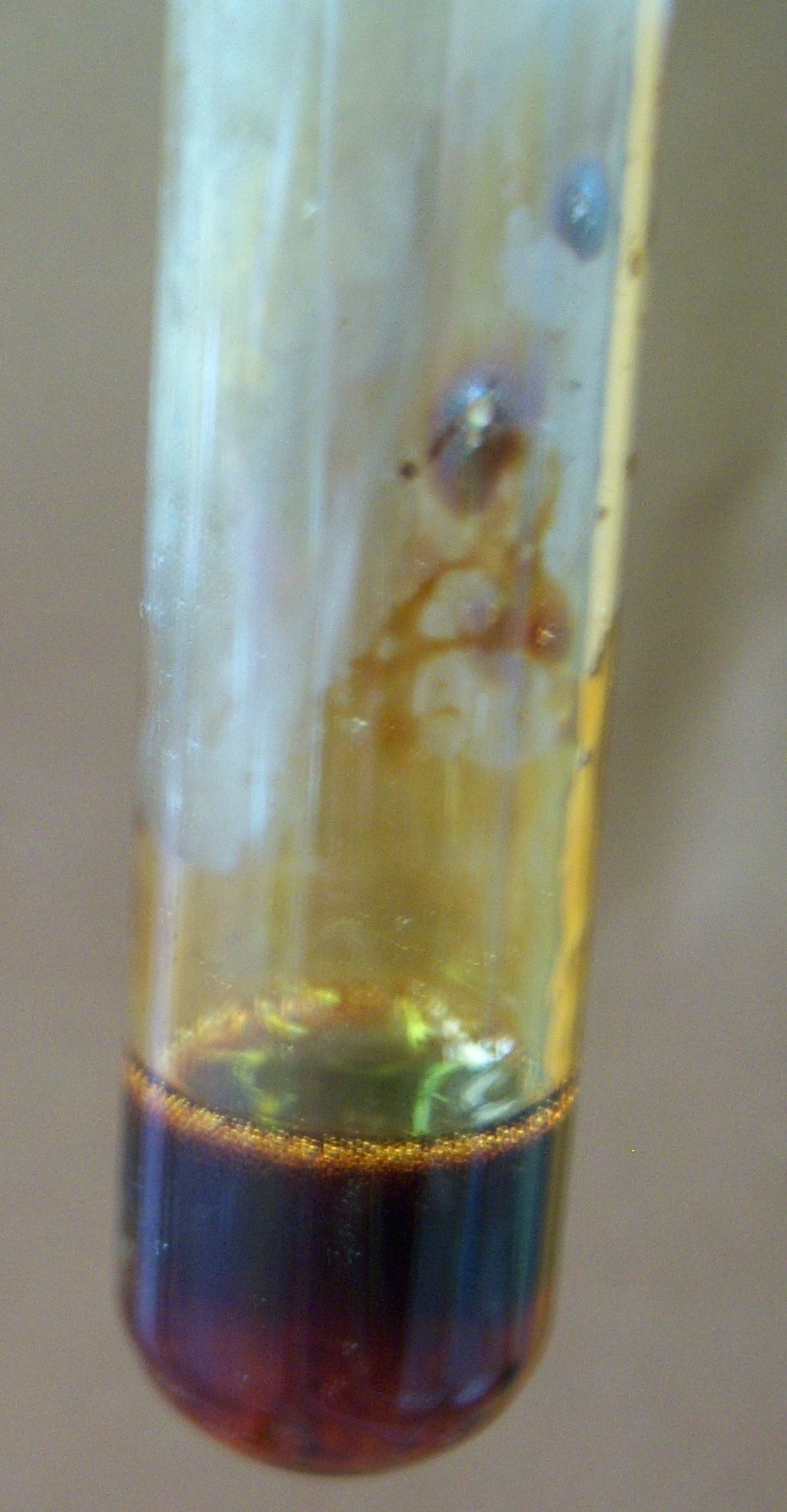 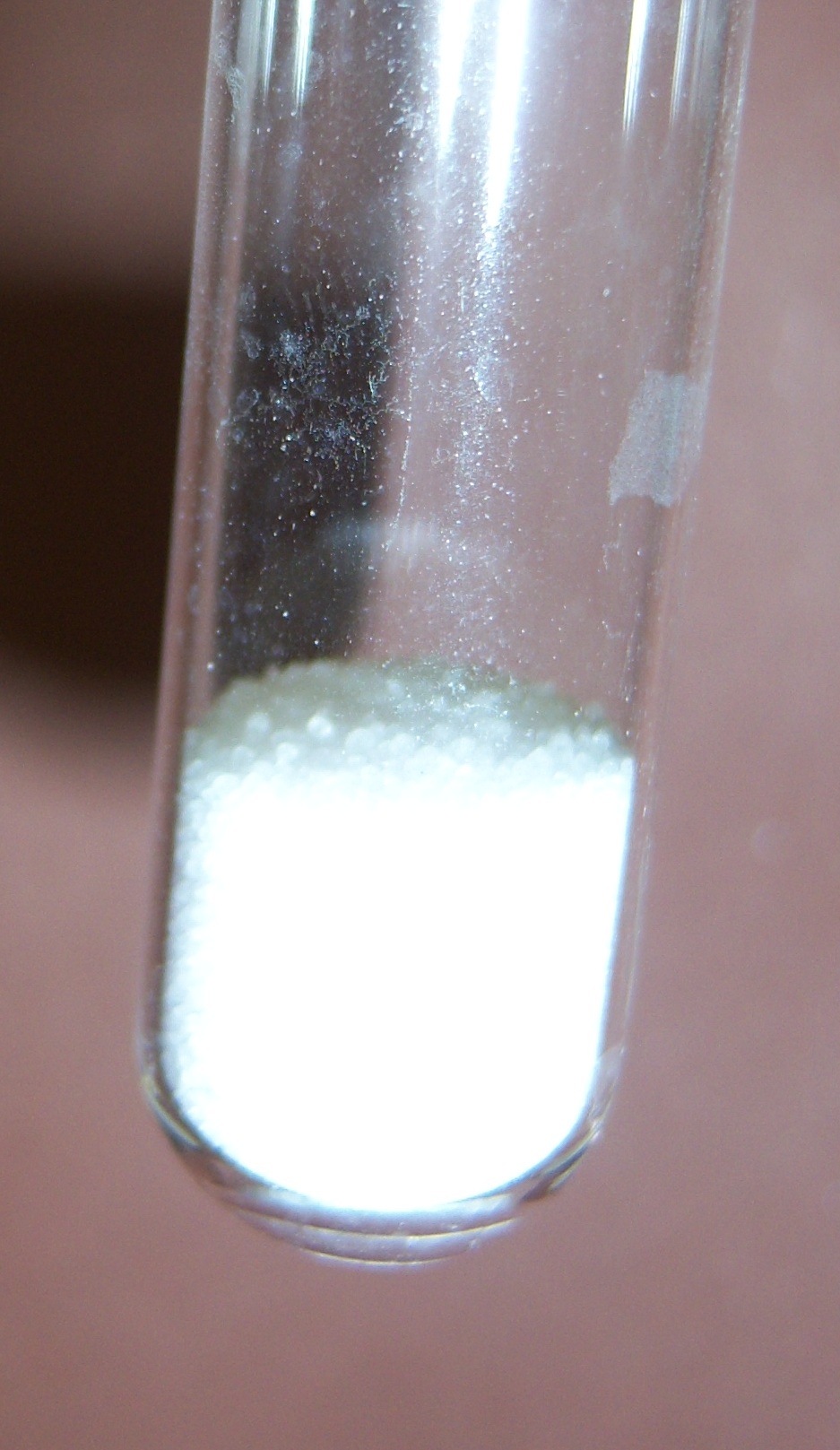 Abb. 5 – Links: Salz zeigt beim Erhitzen keine Veränderung     Rechts: Zucker verändert sich durch das ErhitzenDeutung:		Kochsalz und Zucker sind sich in vielen Eigenschaften sehr ähnlich. Nur durch ihr Verhalten beim Erhitzen sind die beiden Stoffe zu unterscheiden (Kochsalz schmilzt erst bei ca. 900°C). Entsorgung:		Über den Hausmüll oder über den Abfluss entsorgen.Literatur:		(In Anlehnung an Radelof, 2004)V 5 – Auswirkungen eines Stoffgemisches auf messbare EigenschaftenEs werden keinerlei Gefahrenstoffe verwendet!Materialien: 		2 x Bechergläser (250ml), Dreifuß + Drahtnetz, Gasbrenner, Glasstab, Stativmaterial, Stoppuhr, Thermometer (digital), TiegelzangeChemikalien:		Destilliertes Wasser (H20), Kochsalz (Natriumchlorid: NaCl)Aufbau: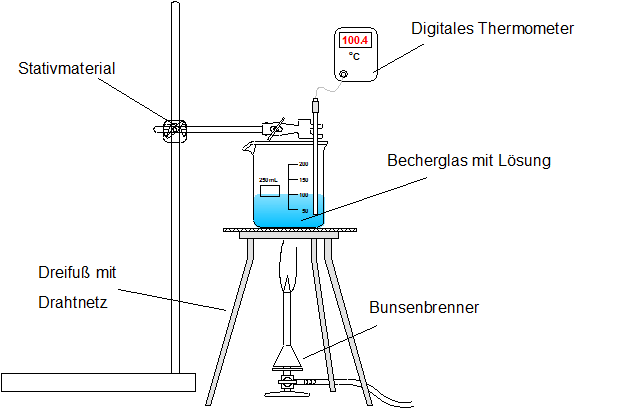 Durchführung: 			Zunächst wird eine gesättigte Salzlösung hergestellt. Nacheinander werden jeweils 100ml einer reinen Wasserlösung (destilliert) und einer gesättigten Kochsalzlösung erhitzt. Über einen Zeitraum von ca. 16 Minuten wird in regelmäßigen Abständen, z.B. im 2-Minutenabstand, die Temperatur abgelesen und notiert. Zwischendurch sollte die jeweilige Lösung mit einem Glasstab gerührt werden. Nach der Versuchsreihe wird das Becherglas vorsichtig mit der Tiegelzange von dem Dreifuß genommen (Achtung heiß!).Beobachtung:	     Genaue Messdaten und Diagramm siehe Anhang II.		I.) Das reine Wasser beginnt nach kurzer Zeit zu sieden und verdampft. Nach Beendung der Messreihe des destillierten Wassers sind keine Rückstände in dem Becherglas zu sehen. Die Temperatur steigt nicht höher, als 96,5°C.	II.) Die Salzlösung beginnt nach kurzer Zeit zu sieden, es entsteht Dampf. Nach Beendung der Messreihe des der Salzlösung bleibt ein weißer Feststoff an den Wänden des Becherglases zurück. Die Temperatur erreicht bis zu 108,8°C. Deutung:		Durch das gelöste Salz ändert sich die charakteristische Eigenschaft des Wassers, wodurch die Salzlösung eine höhere Temperatur erreichen kann, als die reine Wasserlösung. Durch das Verdampfen des Wassers sinkt die Menge des Wassers in dem Becherglas. Die Menge des Salzes ändert sich jedoch nur gering (ein Teil setzt sich an den Wänden des Becherglases ab), wodurch die Temperatur weiter steigen kann, da Salz, wie wir aus V4 wissen einen Siedepunkt von ca. 900°C besitzt.  Da die Temperatur von der Menge des gelösten Salzes abhängt, kann man keinen präzisen Siedepunkt für eine Salzlösung angeben, man spricht stattdessen von einem Siedebereich.Entsorgung:		Die Lösungen können über den Abfluss entsorgt werden.Literatur:		(In Anlehnung an: Willig, unbekannt)Reflexion des Arbeitsblattes Das folgende Arbeitsblatt kann zur Einführung in das Thema Stoffgemische, bzw. Gemenge genutzt werden. Durch die Verwendung von Alltagsstoffen bietet es einen großen Bezug zu den bisherigen Erfahrungen der SuS außerhalb des Chemieunterrichts. Durch die Transferaufgabe (Aufgabe 3) werden den SuS weitere Beispiele für Gemenge gegeben und es kann überprüft werden, ob die SuS den eingeführten Begriff verstanden haben. Zur Veranschaulichung empfiehlt es sich für Aufgabe 3 einen Granitstein (oder wenigstens ein Bild von einem) mitzubringen und den SuS zu zeigen. Erwartungshorizont (Kerncurriculum)Fachwissen: 	Die SuS unterscheiden Stoffe anhand ihrer mit den Sinnen erfahrbaren Eigenschaften.Erkenntnisgewinnung: 	Die SuS experimentieren sachgerecht nach Anleitung.		Die SuS beobachten und beschreiben sorgfältig.Kommunikation:		Die SuS protokollieren einfache Ergebnisse.Bewertung:	Die SuS beschreiben, dass Chemie sie in ihrer Lebensumwelt umgibt.Erwartungshorizont (Inhaltlich)Aufgabe 1: Die SuS beobachten, dass sich die verschiedenen Körner vermischen, jedoch weiterhin eine Unterscheidung zwischen ihnen getroffen werden kann. 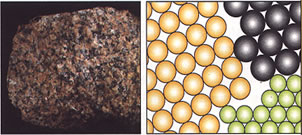 Aufgabe 2:Die SuS übertragen ihre Beobachtungen auf das Arbeitsblatt. Für Granit als Beispiel für ein Gemenge sehe eine Musterlösung wie folgt aus: Aufgabe 3:Bei Müsli, Obstsalat, Haribo Color-Rado und Granit handelt es sich um Gemenge.Bei Wasser um einen Reinstoff, Apfelsaftschorle (flüssig/flüssig) und Kakao (fest/flüssig) sind Lösungen.Wir mischen feste Stoffe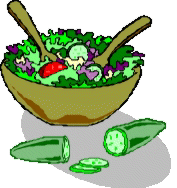 Materialien: 		Großes Reagenzglas + Stopfen, 2 kleine Messzylinder	Chemikalien:		Grießkörner, MilchreiskörnerDurchführung: 		1.) Zunächst musst du die gleichen Mengen an Körnern abmessen. Gib dazu in einen der beiden Messzylinder bis zur 15ml-Markierung Milchreiskörner. In den anderen Messzylinder füllst du auch bis zur 15ml-Markierung die Grießkörner.		2.) Schütte nun nacheinander vorsichtig die abgemessenen Milchreiskörner und Grießkörner in das große Reagenzglas. Verschließe das Reagenzglas mit einem Stopfen und schüttle das Reagenzglas kräftig. Aufgaben:Notiere deine Beobachtung:__________________________________________________________________________________________________________________________________________________________________________________________________________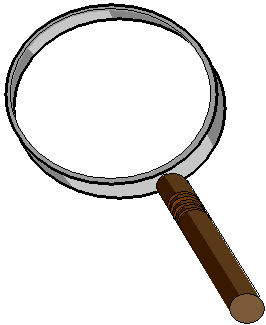 Übertrage eine Zeichnung deines Gemisches in die Lupe: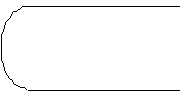 Merke: Stoffgemische aus festen Stoffen, in denen man mit bloßem Auge die einzelnen Bestandteile erkennen kann, nennt man Gemenge!Unterscheide, ob es sich bei den folgenden Stoffgemischen um Gemenge handelt, kreuze an:LiteraturverzeichnisW. Schröder, R. Sichelschmidt, Dr. L. Stiegler, H. Vestner, Natur und Technik Physik und Chemie 5/6 Lehrerbuch, Cornelsen – Velhagen & Klasing, 1. Auflage, 1975, S. 374.Dr. M. Jäckel, Dr. K. Risch, Chemie heute – Sekundarbereich I, Schroedel, 1. Auflage, 1994, S. 37.Dorothe Radelof, Chemie Unterrichten: motivierend, lebendig, methodisch vielfältig!, WEKA Media GmbH & Co. KG, 1. Auflage, 2004, 1/3.1 S. 4.Prof. R. Blume, http://www.chemieunterricht.de/dc2/tip/11_98.htm, 29.06.2009 (Zuletzt abgerufen am 29.09.2012 um 07:52)Dr. P. Haupt, Dr. H. Möllenkamp. http://www.chemieexperimente.de/wasser/1_1salzloes.html, 15.06.2011 (Zuletzt abgerufen am 29.09.2012 um 07:50)H-P. Willig, http://www.chemie-schule.de/chemieAnorganische/anKap1-03-experimente-zur-stoffbeschreibung.php, unbekannt (Zuletzt abgerufen am 29.09.2012 um 07:58)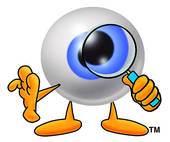 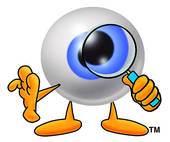 GefahrenstoffeGefahrenstoffeGefahrenstoffe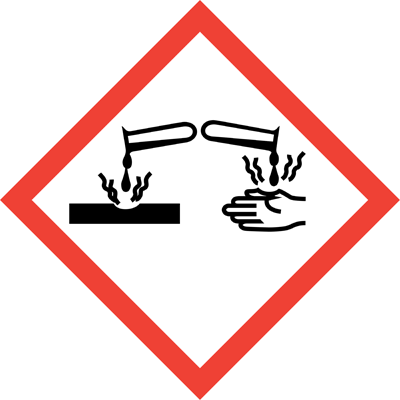 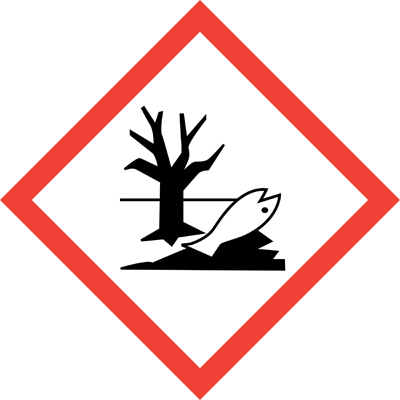 Natriumhydroxid (NaOH)H314 H290P280 P301 + P330 + P331 P305 + P351 + P338Zinkpulver (Zn)H410P273EigenschaftenKochsalzHaushaltszuckerAggregatzustandFestFestFarbeWeißWeißGeruchGeruchslosGeruchslosMagnetismusNeinNeinLöslichkeit in WasserJaJaVerhalten beim ErhitzenKeine VeränderungZucker wird braun/ schmilzt, riecht nach KaramellMüsliWasserApfelsaft-schorleObst-salatHariboColor-RadoGranitKakaoJaNeinDestilliertes WasserWasser+ Kochsalzt [Min]T [°C]T[°C]020,924,9238,457,3479,199,4695,7106,8896,1107,61096,51081296,2108,81495,1108,116106,8